October Holiday Club 2020 – East Site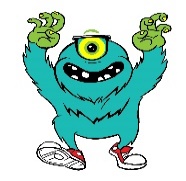 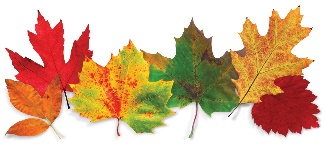 Date/TimeMonday 26th October 2020Tuesday 27th October 2020Wednesday 28th October 2020 Thursday 29th October2020Friday 30th October
Breakfast8:00am-9:00amCoffee Filter BatsLeaf Crown CreatingAutumn Colouring Sheets.Scented Playdough.Leaf Coaster DecoratingMorning9:00am-12:00pmPom Pom Acorn Creating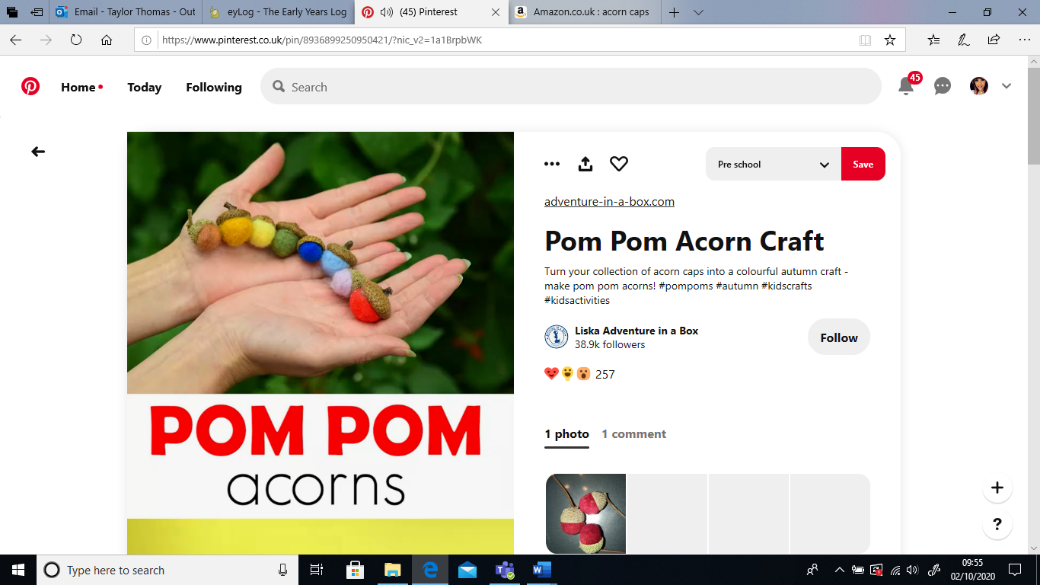 Colourful Spider Webs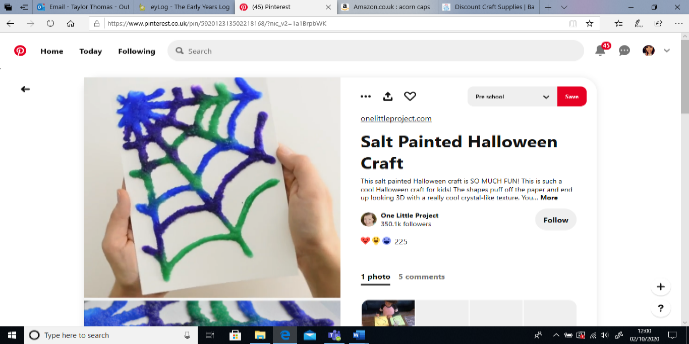 Autumn Lantern Making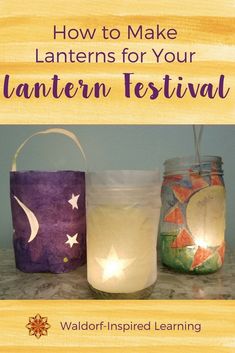 Rice Krispies Pumpkin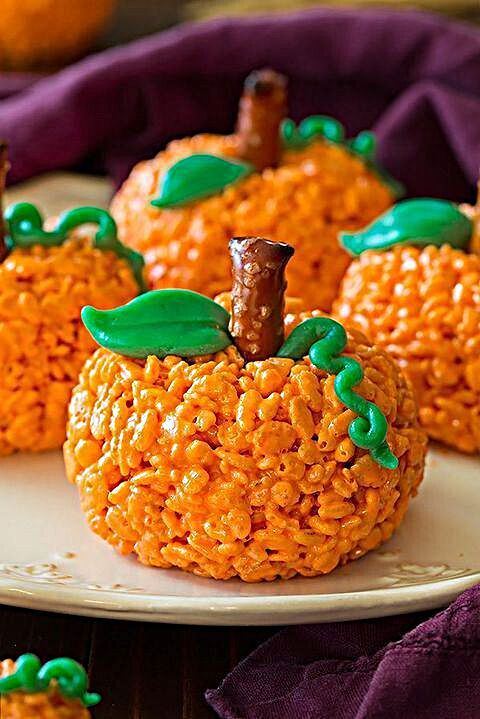 Puzzle Tree Creating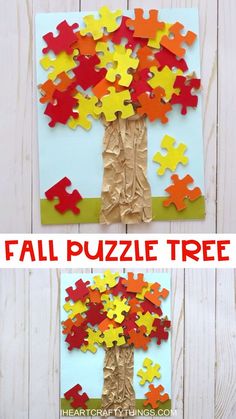 Lunch12:00pm-1:00pm
LunchtimeLunchtime
Lunchtime
Lunchtime
LunchtimeAfternoon1:00pm-4:00pmChocolate Apple Slices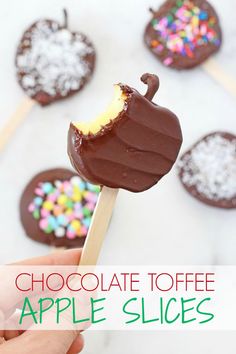 Pumpkin Crazy Golf.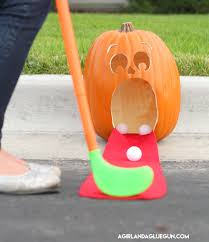 Autumn Whirligigs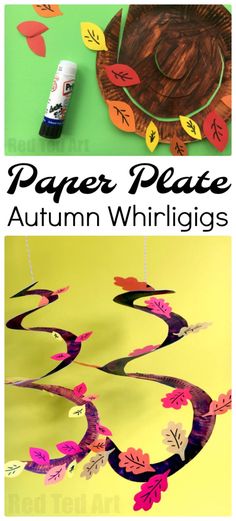 Autumn Leaf Butterflies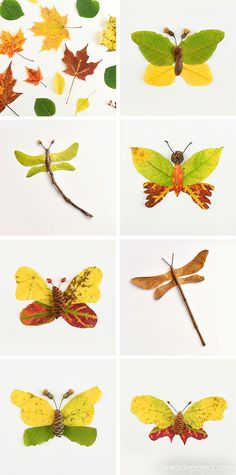 Mandarin Pumpkins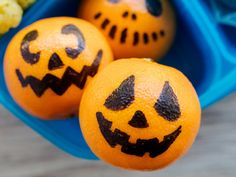 Twilight4:00pm-6:00pmPebble Hedgehog DecoratingPipe cleaner bead pumpkinsLeaf Sun CatchersHotel Transylvania Movie and Rainbow-DropsSpooky Mask Making